APUNTES – La casa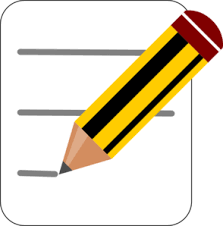 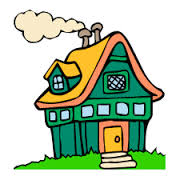 Types of homes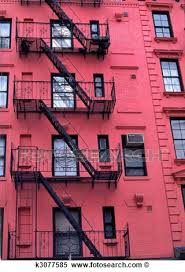 La casa: houseEl apartamento: apartment 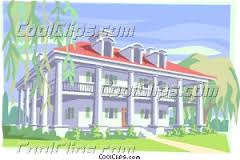 La mansion: mansión House LocationsLa playa: the beachEl campo: the countryside 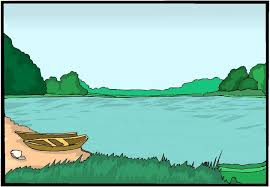 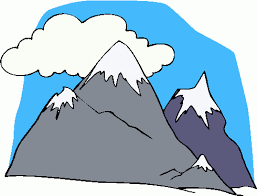 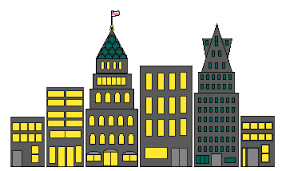 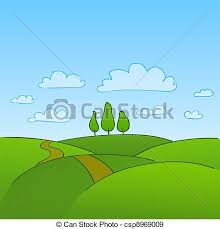 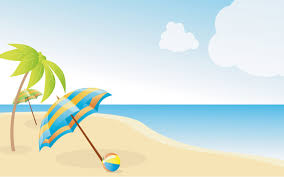 La ciudad: the cityLa montaña: the mountainEl lago: the lakeEjemplo: Q- ¿Dónde está la casa? (Where is the house?) Location  La casa está en la ciudad (The house is in the city)For Location we use the verb ESTAR (to be) 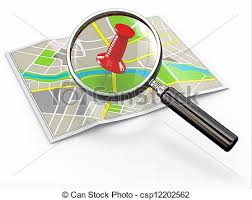 House appearance Nuevo/a: new                  Viejo/a: old Antigüo/a: antique            Moderno/a: modernOrdenado/a: organized         Desordenado/a: disorganized Lindo/a: pretty               Feo/a: uglyGrande: big                   Pequeño/a: smallLimpio/a: claen               Sucio/a: dirty Cómodo/a: compfortable        Incomodo/a: uncomfortable Ejemplo: Q-¿Cómo es la casa? (How is the house?)La casa es pequeña pero cómoda (the house is small but    comfortable)House furniture and roomsCuartos (Rooms)El dormitorio/cuarto/habitación: bedroomLa cocina: kitchenLa sala: living roomEl comedor: dinning room El baño: bathroomEl sótano: basementEl garage: garageEl ático: atticLa oficina: office El lavadero: laundry roomEl jardín/patio: back yard Ejemplo: Q- ¿Cuántos baños hay en tu casa? (How many bathrooms               are there in your house?       Hay 2 baños en mi casa (There are 2 bathrooms in my house)Muebles (Furniture)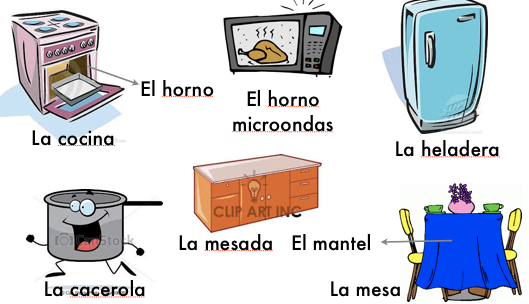 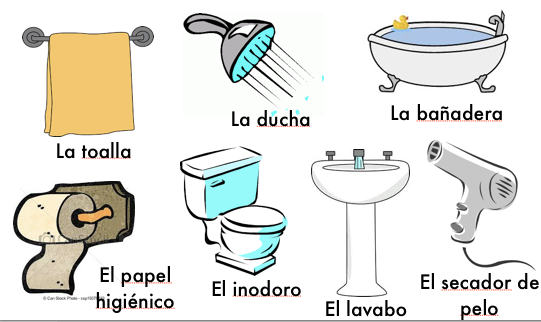 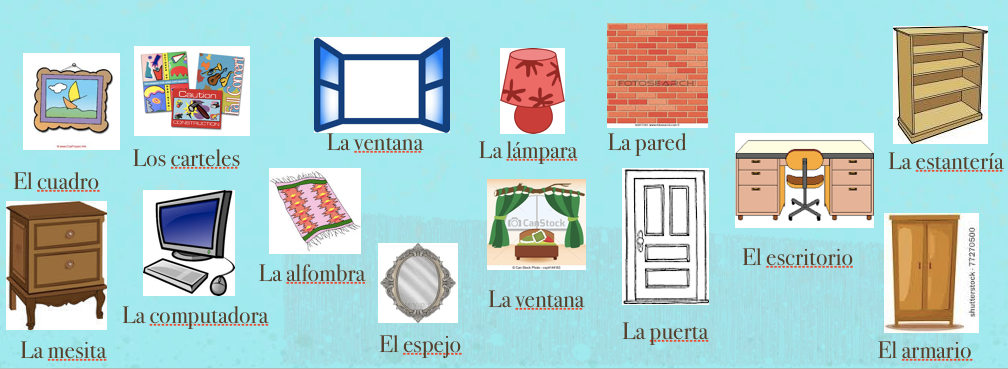 Yo                 estoy    (I am)             Tú                 estás    (You are)Él/ella/usted       está     (he/she/ you formal is)Nosotros/nosotras  estamos  (we are)Ellos/ellas         están    (they are)Hay: there is/ there are